Программавступительного испытания в аспирантуру по направлению 13.06.01 Электро- и теплотехника по профилям05.09.07. Светотехника05.09.12 Силовая электроника05.14.12. Техника высоких напряженийРазработчики:Руководитель ООП 					К.П. Толкачева	Зав. ОАиД						А.В. БарскаяТомск 2018ТРЕБОВАНИЯ К УРОВНЮ ПОДГОТОВКИ ПОСТУПАЮЩИХ В АСПИРАНТУРУПрограмма вступительного испытания по профилям подготовки «Светотехника», «Силовая электроника», «Техника высоких напряжений»  предназначена для поступающих в аспирантуру в качестве руководящего учебно-методического документа для целенаправленной подготовки к сдаче вступительного испытания. Целью проведения  вступительных испытаний является оценка знаний, готовности и возможности поступающего к освоению программы подготовки в аспирантуре, к самостоятельному выполнению научной работы, подготовке и защите диссертации на соискание ученой степени кандидата наук. Поступающий в аспирантуру должен продемонстрировать высокий уровень практического и теоретического владения материалом вузовского курса по дисциплинам направления «Оптотехника», «Электроэнергетика и электротехника», «Электроника и наноэлектроника»: «Основы светотехники», «Проектирование осветительных установок», «Оптические и световые приборы», «Спецглавы источников света», «Техника и физика высоких напряжений», «Изоляция установок высокого напряжения», «Высоковольтная электротехника», «Перенапряжение и грозозащита», «Основы электроники», «Теоретические основы электротехники», «Полупроводниковые приборы», «Основы преобразовательной техники».СОДЕРЖАНИЕ И СТРУКТУРА ВСТУПИТЕЛЬНОГО ИСПЫТАНИЯПО Профилям Светотехника, Силовая электроника, Техника высоких напряженийВступительный экзамен проводится в форме компьютерного тестирования. Тестирование длится 60 минут без перерывов. Отсчёт времени начинается с момента входа соискателя в тест. Инструктаж, предшествующий тестированию, не входит в указанное время. У каждого тестируемого имеется индивидуальный таймер отсчета. Организаторами предусмотрены стандартные черновики, использование любых других вспомогательных средств запрещено.Тест состоит из 42 тестовых задания базовой сложности разных типов: с выбором одного или нескольких верных ответов из 3-8 предложенных, на установление верной последовательности, соответствия, с кратким ответом.Распределение заданий в тесте по содержанию представлено в Таблице 1.Таблица 1 Структура теста по профилям05.09.07. Светотехника05.09.12 Силовая электроника05.14.12. Техника высоких напряженийСПИСОК РЕКОМЕНДОВАННОЙ ЛИТЕРАТУРЫ Техника высоких напряжений: учебное пособие / Л. Ф. Дмоховская [и др.]; под ред. Д. В. Разевига. – 3-е изд., стер. – Екатеринбург: АТП, 2015. – 488 с.Техника высоких напряжений: учебник для вузов / В.Ф. Важов, В.А. Лавринович – Москва: Инфра-М, 2016. – 261 с.Физика диэлектриков (область сильных полей): учебное пособие / Г.А. Воробьев [и др.]; Национальный исследовательский Томский политехнический университет (ТПУ). – Томск: Изд–во ТПУ, 2011. – 243 с. Электромагнитная совместимость и молниезащита в электроэнергетике: учебник /Под ред. А.Ф. Дьякова. – Москва: Издательский дом МЭИ, 2016. – 544 с.  Электроразрядная технология бурения скважин и разрушения железобетонных изделий: монография / В.Ф. Важов, Н.Т. Зиновьев, В.Я. Ушаков. – Томск: Изд-во ТПУ, 2016. – 311 с. Электроразрядные технологии обработки и разрушения материалов: учебное пособие /В.И. Курец [и др.]; Национальный исследовательский Томский политехнический университет (ТПУ). – Томск: Изд-во ТПУ, 2012. – 272 с. Котов Ю.А. Импульсные технологии и наноматериалы. Избранные труды. Екатеринбург: РИО УрО РАН, 2013 – 458 с. Райзер Ю.П. Физика газового разряда. Долгопрудный: Интеллект, 2009. – 734с.Коробейников С.М. Электрофизические процессы в газообразных, жидких и твердых диэлектриках. – Новосибирск: Изд-во НГТУ, 2010. – 116 с. Базелян Э.М., Райзер Ю.П. Физика молнии и молниезащита. М.: Физматлит. 2001.– 320с. Ушаков В.Я. Изоляция установок высокого напряжения. М.: Энергоатомиздат, 1994. – 496 с.  Месяц Г.А. Импульсная энергетика и электроника. – М.: Наука, 2004. – 704 с. Вдовин С.С. Проектирование импульсных трансформаторов.  Л.: Энергоиздат, 1991. - 208с. Кремнев В.В., Месяц Г.А. Методы умножения и трансформации импульсов в сильноточной электронике. - Новосибирск, Наука, 1987. - 226 с. Авруцкий В.А., Кужекин И.П., Чернов Е.Н. Испытательные и электрофизические установки. Техника эксперимента. Учеб. пособие / Под ред. И.П. Кужекина. М.: МЭИ, 1983.–264с. Шваб А. Измерения на высоком напряжении: Измерительные приборы и способы измерения. М.: Энергоатомиздат, 1983. – 264 с.Высоковольтные электротехнологии. Учеб. пособие / О.А. Аношин, А.А. Белогловский, И.П. Верещагин и др.; Под ред. И.П. Верещагина. М.: Изд-во МЭИ, 2000.– 204с. Семкин  Б.В., Усов А.Ф., Курец В.И. Основы электроимпульсного разрушения материалов. СПб.: Наука, 1995.- 277с. Усов А.Ф., Семкин Б.В., Зиновьев Н.Т. Переходные процессы в установках электроимпульсной технологии. СПб.: Наука,2000.-160сЮткин Ю.А. Электрогидравлический эффект и его применение в промышленности. Л: Машиностроение, 1986. –253с. Гулый Г.А. Научные основы разрядно-импульсной технологии. - Киев: Наук, думка, 1990. - 208 с. Шашлов, Александр Борисович. Основы светотехники: учебник / А. Б. Шашлов. —2-е изд., доп. и перераб. — Москва: Логос, 2011. — 256 с. Энергоэффективное электрическое освещение. Учебное пособие / Л.П.Варфоломеев. Москва.: МЭИ, 2013.Ишанин, Г. Г. Основы светотехники: учебное пособие / Г. Г. Ишанин, М. Г. Козлов, К. А. Томский; Санкт-Петербургский государственный университет кино и телевидения.— Москва: Береста, 2004. — 292 с.Баранов, Леонид Афанасьевич. Светотехника и электротехнология: учебное пособие / Л. А. Баранов, В. А. Захаров. — Москва: КолосС, 2006. — 344 с.: ил.Мешков, Владимир Васильевич. Основы светотехники: учебное пособие: в 2 ч. / В. В. Мешков. — 2-е изд., перераб. и доп. — Москва: Энергия, 1979Гуторов, Михаил Максимович. Основы светотехники и источники света: учебное пособие / М. М. Гуторов. — Москва: Энергоатомиздат, 1983. — 384 с.: ил.Методика создания аккредитивной светотехнической лаборатории для реализации серийного производства световых приборов на основе светодиодов [Электронный ресурс]: монография / К. С. Костиков [и др.]; Национальный исследовательский Томский политехнический университет (ТПУ), Институт физики высоких технологий (ИФВТ). – 1 компьютерный файл (pdf; 2.0 MB). – Томск: Изд-во ТПУ, 2013. – Заглавие с титульного экрана. – Электронная версия печатной публикации. – Доступ из корпоративной сети ТПУ. – Системные требования: AdobeReader. Схема доступа: http://www.lib.tpu.ru/fulltext2/m/2014/m215.pdfНикитин, Владимир Дмитриевич. Световое поле в установках наружного освещения [Электронный ресурс]: учебное пособие / В. Д. Никитин, К. П. Толкачѐва; Национальный исследовательский Томский политехнический университет (ТПУ). – 1 компьютерный файл (pdf; 4.6 MB). –Томск: Изд-во ТПУ, 2010. –Заглавие с титульного экрана. – Электронная версия печатной публикации. – Доступ из корпоративной сетиТПУ. – Системные требования: AdobeReader.Схема доступа: http://www.lib.tpu.ru/fulltext2/m/2011/m292.pdf.Справочная книга по светотехнике / Московский дом света; под ред. Ю. Б. Айзенберга. ‒ 3-е изд., перераб. и доп. ‒ Москва: Знак, 2006. ‒ 972 с.Проектирование и расчет систем искусственного освещения: учебное пособие/ под.ред. Гоман В.В., Тарасов Ф.Е. ‒ Екатеринбург: УрФУ, 2013. ‒ 76 с. Энергоэффективное электрическое освещение : учебное пособие для вузов / С. М. Гвоздев [и др.]; под ред. Л. П. Варфоломеева. ‒Москва: Изд-во МЭИ, 2013. ‒287 с.:ил. ‒Библиогр.: с. 285-287.Боуэн Николас. LightWave 3D. Искусство реалистичного освещения / Н. Боуэн. ‒ СПб.; Киев: Питер ДиаСофтЮП, 2006. ‒460 с.Правила устройства электроустановок. ‒7-е изд., с изм. и доп. ‒ Новосибирск: Сибирское унив. изд-во, 2005. ‒ 511 с..Шуберт, Фред Е. Светодиоды: пер. с англ. / Ф. Е. Шуберт. ‒ Москва: Физматлит, 2008. ‒ 496 с.: ил. — Библиография в конце глав. ‒ ISBN 978-5-9221-0851-5.Пихтин А. Н. Квантовая и оптическая электроника : учебник / А. Н. Пихтин. ‒ Москва: Абрис, 2012. — 656 с.: ил. ‒ Библиогр.: с. 652-653. Оптоэлектроника / О. Н. Ермаков [и др.]. ‒М.: Янус-К, 2010 Ч. 1: Физические основы полупроводниковой оптоэлектроники. Когерентная оптоэлектроника. ‒ 2010. ‒ 700 с.: ил. ‒ Библиогр.: с. 696. ‒ISBN 978-5-8037-0505-5.Энергосбережение в освещении / Под ред. Ю. Б. Айзенберга. ‒ Москва: Знак, 1999.‒ 263 с. ‒ ISBN 5877890573.В.И. Мелешин. Транзисторная преобразовательная техника. – М.: Техносфера, 2006. – 632 с.Семенов Б.Ю. Силовая электроника: профессиональные решения. – М.: СОЛОН-Пресс, 2011. – 416 с., ил. (Серия «Компоненты и технологии»).Шустов М.А. Схемотехника. 500 устройств на аналоговых микросхемах. – СПб.: Наука и техника, 2013. – 352с.Гейтенко Е.Н. Источники вторичного электропитания. Схемотехника и расчет. Учебное пособие. – М.: СОЛОН-Пресс, 2008. – 448 с. (Серия «Библиотека инженера»).Мэк Р. Импульсные источники питания. Теоретические основы проектирования и руководство по практическому применению / Пер. с англ. М.: Издательский дом “Додэка XXI”, 2008. – 272 с.:ил. (Серия «Силовая электроника»).Сукер К. Силовая электроника. Руководство разработчика. – М.: Издательский дом “Додэка XXI”, 2008. – 252 с.:ил. (Серия «Силовая электроника»).С. Рама Редри. Основы силовой электроники. М.: Техносфера, 2006. –288 с.Схемотехника устройств на мощных полевых транзисторах: Справочник / В.В. Бачурин, В.Я. Ваксенбург, В.П. Дьяконов и др.: Под ред. В.П. Дьяконова. – М.: Радио и связь, 1994. – 280 с.: ил.Семенов Б.Ю. Силовая электроника: от простого к сложному. – М.: СОЛОН-Пресс, 2005. – 416 с., ил. (Серия «Библиотека инженера»).Епифанов Г.К. Физические основы микроэлектроники. М.: Сов. радио, 1975.Степаненко И.П. Основы микроэлектроники. М.: Радио и связь, 1980.Теоретические основы электротехники /Под ред. П.А. Ионкина. Т. 1, 2. М.: Высш. шк., 1976.Матханов П.Н. Основы анализа электрических цепей. Линейные цепи. М.: Высш. шк., 1981.Гольденберг Л.М. Импульсные устройства. М.: Радио и связь, 1981.Титце У., Шенк К. Полупроводниковая схемотехника. М.: Мир, 1982.Полупроводниковые выпрямители / Под ред. Ф. И. Ковалева, Г.И. Мостковой. М.: Энергия, 1978.Розанов Ю.И. Основы силовой преобразовательной техники. М.: Энергия, 1979.Силовая электроника /Под ред. Р. Лампе; Пер. с нем. М.: Энергоатомиздат, 1987.Бахтиаров Г.Д., Малинин В.В., Школин В.П. Аналого-цифровые преобразователи. М.: Сов. радио, 1980.Микроэлектроника /И.Е. Ефимов и др. М.: Высш. шк., 1987.ОБРАБОТКА РЕЗУЛЬТАТОВПроверка правильности выполнения заданий всех частей производится автоматически по эталонам, хранящимся в системе тестирования. Таблица перевода итогового балла в литерную и традиционную оценку                                                                                                                              Таблица 2МИНИСТЕРСТВО НАУКИ И ВЫСШЕГО ОБРАЗОВАНИЯ РОССИЙСКОЙ ФЕДЕРАЦИИ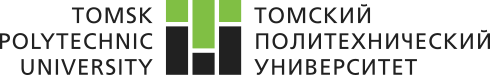 федеральное государственное автономное образовательное учреждение высшего образования«НАЦИОНАЛЬНЫЙ ИССЛЕДОВАТЕЛЬСКИЙТОМСКИЙ ПОЛИТЕХНИЧЕСКИЙ УНИВЕРСИТЕТ»УТВЕРЖДАЮДиректор ИШНПТ    			   А.Н. Яковлев«	» 			 2018 г.№ Модуль тестаСодержательный блок (Контролируемая тема)Кол-во заданий в билетеМаксимальный балл за модульВесовой коэффициент заданияИтоговый балл за экзамен1Разряды в диэлектриках и их применениеПробой диэлектриков152,221001Разряды в диэлектриках и их применениеПринципы регулирования пробивного напряжения в диэлектриках152,221001Разряды в диэлектриках и их применениеЭлектрический разряд как источник электромагнитных полей152,221001Разряды в диэлектриках и их применениеПрименение разрядов в электротехнологиях252,221002Изоляция установок высокого напряженияВнешняя изоляция высоковольтных аппаратов192,221002Изоляция установок высокого напряженияВнутренняя изоляция высоковольтных аппаратов192,221002Изоляция установок высокого напряженияПрофилактические испытания изоляции192,221002Изоляция установок высокого напряженияИзоляция высоковольтных импульсных установок392,221003Перенапряжения и грозозащитаВиды перенапряжений 132,221003Перенапряжения и грозозащитаКоординация изоляции132,221003Перенапряжения и грозозащитаВолновые процессы в линиях132,221004Высоковольтная электротехникаЗарядные схемы накопителей энергии152,221004Высоковольтная электротехникаОборудования для получения высоких напряжений252,221004Высоковольтная электротехникаВысоковольтные коммутаторы 152,221004Высоковольтная электротехникаИзмерение импульсных  высоких напряжения и сильных токов152,221005Основы светотехникиЭнергетические величины и единицы оптического излучения132,221005Основы светотехникиСветовые величины и единицы132,221005Основы светотехникиТепловое излучение, люминесценция и лазерное излучение132,221006Проектирование осветительных установокМетоды расчета светотехнической части осветительной установки122,221006Проектирование осветительных установокРасчет электрической части осветительной установки122,221007Оптические и световые приборыСветовые измерения. Элементы теоретической фотометрии132,221007Оптические и световые приборыОсновы фотометрических расчетов132,221007Оптические и световые приборыЦвет и цветовые расчеты132,221008Спецглавы источников светаПринципы функционирования светодиодов. Типы светодиодов.122,221008Спецглавы источников светаСистемы питания и управления светодиодами122,221009Полупроводниковые приборыОсновные свойства полупроводников122,221009Полупроводниковые приборыБиполярные и полевые транзисторы122,2210010Основы преобразовательной техникиОсновные схемы одно- и трехфазных выпрямителей.142,2210010Основы преобразовательной техникиИмпульсные преобразователи и регуляторы постоянного напряжения.142,2210010Основы преобразовательной техникиАвтономные инверторы и преобразователи на их основе.142,2210010Основы преобразовательной техникиМетоды улучшения спектрального состава выходного напряжения инверторов142,2210011Анализ электрических цепей с полупроводниковыми элементамиЭлектрические цепи и сигналы.142,2210011Анализ электрических цепей с полупроводниковыми элементамиУстановившиеся и переходные процессы в линейных цепях.142,2210011Анализ электрических цепей с полупроводниковыми элементамиФильтрующие устройства в электрических цепях.142,2210011Анализ электрических цепей с полупроводниковыми элементамиУстановившиеся и переходные процессы в нелинейных цепях.142,2210012Системы управления преобразователямиОбработка информации132,2210012Системы управления преобразователямиОсновы проектирования цифровых узлов и устройств.132,2210012Системы управления преобразователямиМикропроцессорная техника систем управления132,22100ИТОГОИТОГОИТОГО42452,22100Традиционная оценкаИспользуемая шкала оцениванияИтоговый балл, баллыИтоговый балл, баллынеудовлетворительноF055удовлетворительноE5664удовлетворительноD6569хорошоC7079хорошоВ8089отличноA90100